Grand Council Treaty #3 Presents:Treaty #3 Youth Empowerment Webinar SeriesAvailable Webinar Sessions:Brigette Lacquette: January 6th 2023Emma Morrison: January 12th 2023Kieran Joshua: January 19th 2023IMPORTANT INFORMATION:Each Webinar will have door prizes for a chance to win each session! Youth who attend 2 or more sessions will receive GCT#3 Empowerment Swag Bag & Gift Card (they will be mailed after all 3 sessions are completed)All attendees must have access to internet and ZOOM Each Webinar Session starts at 10AM, please log in 10 minutes before. Youth who log in before 10am will receive an extra spot in each door prize.  Please send completed forms to: Corin Copenace – corin.copenace@treaty3.caFor more information, please contact:Tassanee Weese – tassanee.weese@treaty3.caIf you are a school wishing to register students, please contact Tassanee for more informationMiigwech!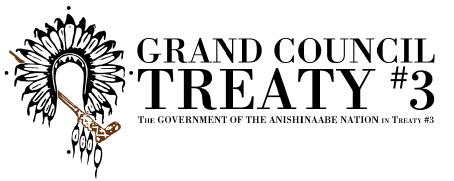 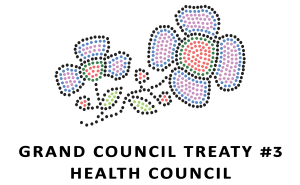 FILLABLE FORMFILLABLE FORMNAMECOMMUNITYMAILING ADDRESS(For Goodie Bag)EMAIL & PHONESpecify Which Session(s)